Cleaver of Truth Ministry2558 Clem Lowell RoadCarrollton, GA 30116Ph: (770) 854-6658truthlinks1@hotmail.com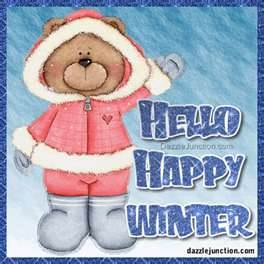 _______________________  December  2012  NewsletterDear Friends and Family,Another year almost gone!  I am always amazed how fast the seasons come and go. We hope that this winter will be a time for you to wind down and enjoy a much needed rest.  Rodney and I are looking forward to quiet times around the fire.  It has been such a busy year.Our subject this month is: World Out of ControlTHE RICH FAMILY IN CHURCHI will never forget the spring of 1936.  I was 14, my little sister Josie was 12, and my older sister Darlene was 16.  We lived at home with Mama, and the four of us knew how it was to do without many things.  Daddy had died five years before, leaving Mama with us kids and no money.One morning the pastor announced at church that a special offering would be taken the next month to help a poor family.  He asked everyone to save and give sacrificially.  We decided to buy 50 pounds of potatoes and live on them for a month.  This would allow us to save $20 of our grocery money.  Then we thought if we kept our electric lights turned out  as much as possible and didn’t listen to the radio we’d save money on the electric bill. Darlene cleaned houses and both of us babysat for everyone we could.  We made potholders to sell and made $20.  That month was one of the best of our lives.Every day we counted the money to see how much we had saved.  At night we’d sit in the dark and talk about how the poor family was going to enjoy the money the church would give them.  There were about 80 people in the church, so we figured that whatever amount of money we had to give, the offering would surely be 20 times that much.  When the time came, Josie and I walked to the grocery store and asked the manager to give us three new, crisp $20 bills and one $10 bill in exchange for all our change.  That night we were so excited we could hardly sleep.  We didn’t care about anything except that we had $70 for the sacrificial offering.The next morning we sat in church proudly.  I heard some of the teenagers talking about us girls having on our old dresses.  I looked at them in all their new clothes, but I felt rich.  As we walked home after church we sang all the way.  At lunch Mama had a surprise for us.  She had bought a dozen eggs, so we had boiled eggs with our fried potatoes.  Late that afternoon, the minister drove up in his car.  Mama went to the door, talked with him for a moment and then came back with an envelope in her hand.  We asked what it was, but she didn’t say a word.  She opened the envelope and out fell a bunch of money.  There were three crisp $20 bills, one $10 bill, and $17 ones.  Mama put the money back in the envelope.  We didn’t talk, just sat and stared at the floor.  We had gone from feeling like millionaires to feeling like poor white trash.We kids had such a happy life we felt sorry for anyone who didn’t have our Mama and Daddy for parents and a house full of kids.  We thought it was fun to share silverware and see whether we got the spoon or the fork that night.  We had two knives that we passed around to whoever needed them.  I knew we didn’t have a lot of things that other people had, but I never thought we were poor.  That day I found out we were.  After all, the minister had brought us the money for the poor family, so we must be poor.  I looked at my dress and worn out shoes and felt so ashamed.  I didn’t ever want to go back to church.  Everyone there probably already knew we were poorI thought about school.  I was in the ninth grade and at the top of my class.  I wondered if the kids at school knew that we were poor.  I decided that I could quit school since I had finished the eighth grade.  That was all the law required back then.We sat in silence for a long time.  Then it got dark and we went to bed.  All that week we girls went to school and came home, and no one talked much.  Finally on Friday, Mama asked us what we wanted to do with the money.  What did poor people do with money?  We didn’t know.  We never knew we were poor.  We didn’t want to go to church that week, but Mama said we had to.  Although it was a sunny day, we didn’t talk on the way.  Mama started to sing, but no one joined in, so she only sang one verse.At church we had a missionary speaker.  He talked about how churches in Africa made buildings of sun-dried bricks, but they needed money to buy roofs.  He said $100 would put a roof on a church.  The minister said, “can’t we all sacrifice to help these poor people?  We looked at each other and smiled for the first time in a week.  Mama reached into her purse and pulled out the envelope to put it into the offering plate.  When the offering was counted, the minister announced that it was a little over $100.  The missionary was excited.  He hadn’t expected such a large offering from our small church.  He said, “You must have some rich people in this church.” Suddenly it struck us!  We had given $87 of that little over $100.  We were the rich family in the church.  Hadn’t the missionary said so?From that day  on, I’ve never been poor again.  I’ve always remembered how rich I am because I have Jesus.  (by Frances Clark) Our thanks to Lillian Westmoreland, who submitted this story.                                MINI BIBLE STUDYHow did Jesus and Paul describe death? John 1:11-14, 1 Corinthians 15:51,52____________________________________How much do we know after we are dead and how much do we remember about God? Eccl 9:5,6; Psalms 6:5, Psalms 146:4Where did David go when he died? Acts 2:29,34_______________________________________What does the Bible say the dead are aware? Job 14:12,21 When will the dead who died in Christ be raised out of their graves? 1 Thess. 4:15-18  _______________________________________When death occurs what promised event did Paul tell us to comfort one another? 1 Thess. 4:15-18; 1 Corinthians 15:51-55______________________________________HEALTH NUGGET                      RECIPE FOR A LONG HAPPY LIFEMy Mother lived to be Ninety four and still was driving at ninety-three. I harvested her garden after she had passed away. One of her sayings was “too soon old, too late smart”. Her life was not dull to say the least.Stress is a killer so we need to avoid or get rid of stress if we would prolong our life. There are several ways to avoid damaging stress. The best one is to put your trust in God. My favorite author says,” Trust in God brings holier qualities of mind, so that in patience we may possess our souls.Worry is the opposite of faith and that, which is not of faith is sin. If we believe God’s promises in Matthew Chapter six we will see there is no need to worry.A brisk walk in the fresh air daily will prolong life. It sends life giving oxygen to the lungs and brain. Spending  at least a half hour each day in the sun even in the winter will develop serotonin which will make us happy and alert.Drink at least six to eight glasses of pure water each day, not soda pop which is filled with toxic refined sugar. Our bodies are approx. seventy percent water and if not maintained at this percent disease will surely overcome us. Many diseases can be eliminated or cured simply by drinking the right amount of pure water.Do not eat, drink, or apply to your skin anything which is toxic. Most of us are doing this on a daily basis and are not aware of it.   In order for us to have a pure bloodstream, it must be free of toxins. The American food chain is permeated with toxic food. Approximately 90% of the pre-packaged food in the stores have toxic ingredients. We need to learn to read food labels.If you eat the flesh of animals, be sure the animal was not diseased. The blood of the animal carries the disease and cooking does not eliminate the disease.If you want to live a long life the best diet is vegetarian-vegan diet.Don’t go to bed angry or without winding down. Get at least eight hours of quality sleep each night.FROM KATIE’S COOKBOOKSRice Pudding1 ½ cups cooked brown rice (equals about ½ c uncooked)½ cups raisins¼ cup slivered almonds¼ cup dates¼ tsp salt2 cups water½ tsp vanilla flavor½ cup cashews or almondsPlace cooked brown rice and raisins in covered dish.  Sprinkle with slivered almonds.  Blend the last five ingredients and pour over the rice.  Bake at 350 for 45 minutes.         Ant Evangelism       (by Adlai Esteb 1942)A man was sitting at his tableEating all that he was able,When he spied a little ant upon the floor.Placing ant upon his pastryWhich he’d thought was very tastyHe was shocked to see the ant would eat no more.But instead he left the table,Ran as fast as he was ableDown the legs, and then he raced across the floor.So the man gave close inspectionAnd he followed the directionAs he saw the ant rush through the open door.On the street the ant found others,I don’t know if friends or brothers,But what he said just seemed to thrill them all.And not one ant made indictment;Every ant with great excitementTurned to follow him in answer to his call.He led them to the tableWhere they ate all they were able,While the man stood by inspired by what he’d seen.As he thought of all his neighbors,And how circumscribed his labors,He was shamed to be so selfish and so mean.We believe the gospel story,And we long for heaven’s glory,Let the world behold–our hope to us is real.And the message will grow sweeter,And our feet become much fleeter,When we get the ant’s evangelistic  zeal                                                                (By Adlai Esteb 1942)We’ll  be back next month.  Until then may you receive God’s richest blessings.Remember God loves you and so do we!Katie and RodneyNOTABLE NEWS(By Harold Saive theintelhub.com November 29, 2012)In our April 2012 Newsletter we had an article about chemtrails and comtrails.  We now have more info about it and weather manipulation. Because the article is quite long, we are taking excerpts from that information to present in this month’s Newsletter.GOVERNMENT DOCUMENTS LINK GLOBAL WARMING TO ADVANCED MILITARY CLIMATE MODIFICATION TECHNOLOGY.Documents from 1966 reveal the mission of the military and federal agencies to modify the climate.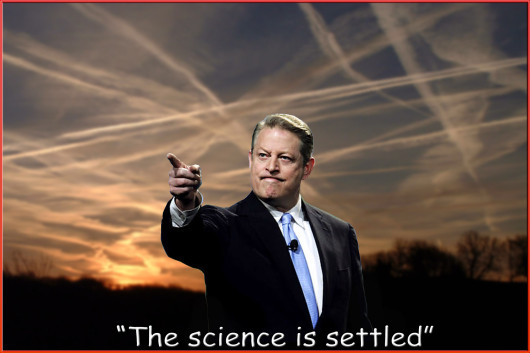  Al Gore says the Science of Global Warming is settled.It’s unacceptable that the UN/IPCC continue to push CO2 as the cause for climate change but refuse to acknowledge the military has been actively engaged in Climate Warming Weapons Technologies for more than 20 years; Since the 1990’s.TITLE:  “PRESENT AND FUTURE PLANS OF FEDERAL AGENCIES TO WEATHER-CLIMATE MODIFICATIONS”This set of documents from 1966 reveals a network of government agencies in perpetual and secret collaboration with each other and the military to modify the Global climate.Created by the elitist National Academy of Sciences-decades of an inter-agency culture of secrecy explains why the issue of covert aerosol Geoengineering is a taboo topic to be degraded to the status of “conspiracy theory” by complicit bureaucrats at every opportunity.This is why your local TV “meteorologist” will rarely make a helpful comment about an unusual sky filled with persistent jet trails.Warming the Arctic with large-scale Geoengineering projects has been the vision of industrialists for 100 years – and still is.Prevailing Circumstances following WWII:Operation Paperclip (Also  called Operation Overcast) succeeded in recruiting scientists from Nazi Germany for employment in the US after WWII and led to the formation of NASA and the ICBM program.The National Security Act passed in 1947 made possible the rise of the military industrial complex and creation of the Central Intelligence Agency (CIA) to increase opportunities for scientific experiments to be conducted without public knowledge or congressional oversight.In 1958, military application of Tesla’s little known methods of electromagnetic manipulation of earth’s atmosphere was already underway.  White House advisor on weather modification to President Eisenhower reported the Department of Defense (DoD) was studying ways to manipulate electrical charges of the earth and sky in order to manipulate the weather for purposes of national defense. Although the theme of the ICAS report is in the context of protecting water, agriculture, forests, lands and natural resources, the knowledge gained from climate manipulation was of more immediate interest to the military and their industrial complex.Thirty years following the creation of the National Program in Weather Modification, the US Air Force published a document (“Owning The Weather 2025”)Establishing that federal agencies involved in the National Weather Modification program are under tacit authority of the Department of Defense.Owning the Weather in 2025 – Opening Statement:Current technologies that will mature over the next 30 years will offer anyone who has the necessary resources the ability to modify weather patterns and their corresponding effects, at least on the local scale. Current demographic, economic, and environmental trends will create global stresses that provide the impetus necessary for many countries or groups to turn this weather-modification ability into a capability.It’s revealing that initial proposals to solve the newly discovered CO2 “warming” problem had less to do with cutting back on carbon emissions and more to do with a rush to release toxic atmospheric aerosols without first, researching the hazards.The specter of polluting the atmosphere, blocking sunlight and causing the release of huge volumes of CO2 from the jet aircraft aerosol sorties is an obvious public health and strategic concern that requires years of research that the government was unwilling to legislate or fund.Therefore, the impatience with which these chemical aerosol schemes were promoted suggests that emergency steps to cool the planet with aerosols was never the primary mission.Trojan Horse?:  Under the military’s vision to Own the Weather in 2025 atmospheric warming with ionospheric and plasma weapons is an established capability.The numerous agencies inside the National Weather and Climate Modification program are actively guarding the military’s aerosol and energy weapons program with stiff denials to the public and media whenever the issue of chemtrails is a story on local radio or TV stations.With an established record of corporate sociopathy, Big Oil would have little interest in what event would cause arctic ice to retreat as long as their long-held dream of new arctic navigation routes and access to previously ice-locked oil and gas reserves was realized.It remains largely unexplained why decades of optimism for warming the arctic was suddenly replaced with a campaign of fear and doom for the consequences of warming the arctic under the name of “Global Warming”.In the 1960’s Geoengineering proposals to warm the Arctic took a largely unexplained U-turn when oceanographer, Roger Revelle’s research concluded that carbon dioxide was already warming the climate for free and without the need for expensive and risky geoengineering projects.  This U-Turn of direction appeared to be a setback with the exception of those stakeholders in the energy sector who had been invested in arctic warming projects for decades.If the science of Roger Revelle’s forecast for global warming turned out to be wrong or too slow, the DoD could step in – for reasons of national security –to assist arctic warming as secret component of the military’s classified weather modification and weapons program.If the fundamental goal to warm the arctic remains an unspoken priority of national security in the energy sector, the project could be taken out of public view and committee oversight to become a classified operation in the development of the military’s weather warfare program – an initiative that was acknowledged by civilian weather modification programs formalized by the 1966 NASA and ICAS charter.Since 1958 Congress and the military had already been working on exotic weather warfare systems that involved electromagnetic manipulation of the ionosphere.US congress, Senate, Committee on Inter-State and Foreign Commerce, Weather Modification Research, Hearing, Washington D.C. US Govt. Printing Office, March 18-19, 1958; Lowell Ponte quotes Capt. Orville as reporting “that the DoD was studying ways to manipulate the charges of earth and sky and so affect the weather by means of an electronic beams to ionize or de-ionize the atmosphere over a given area”…. Capt. Orville also discussed ongoing US Air Force experiments with ‘sodium vapor, ejected from jet planes to intercept solar radiation’ over enemy countries and rain their weather. (The Cooling, op. cit. pp. 168-169 Source P. 42)The flip-flop from finding ways to warm the arctic to suddenly finding ways to keep the arctic from warming was announced in 1963.Since governments may come and go over the next 100 years, they calculate the demand for oil – and the companies who drill for it – will remain intact.“As the polar ice cap retreats, energy companies are looking north for a potentially huge new source of crude.”“Shell is one of six companies planning to extract oil, gas and minerals in the Arctic as global warming melts ice and opens new sea lanes to commerce.”“Remote and dangerous sources of arctic oil are becoming increasingly attractive as the global need for oil grows and the existing reserves dry up”In 2007, Cliff Carnicom calculated the impact of the current unacknowledged aerosol deployment into the atmosphere and concludes:“It can be seen from this model that the results of artificial aerosol introduction into the lower atmosphere can be of a magnitude quite on par with the extraordinary impacts projected by even modest and conservative global warming models upon humans in the near future.  As the model presented herein is intended to be reasonably conservative, the impact of the aerosol operations could be much greater than these results show.  It is advised that the citizens consider the viability and merit of this model in the examination of the global warming issue, and that they openly take aggressive action to halt the intentional aerosol operations… and cease the intentional alteration of the atmosphere of our planet” 1972: First reports on “ionospheric heater” experiments with high frequency radio waves at Arecibo. 100 megawatt heater in Norway built later in decade, can change conductivity of auroral ionosphere.1975:  Pell Senate Subcommittee urges that weather and climate modification work be overseen by civilian agency answerable to US Congress.  No Action taken.1975; Soviets begin pulsing “Woodpecker” ELF (extremely low frequencies) waves at key brainwave rhythms.  Eugene Oregon, one of the locations where people were particularly affected.1976: Drs. Susan Bawin and W. Ross Adey show nerve cells affected by ELF fields.1994:  Military contractor E-Systems buys APTI, holder of Eastlund patents and contract to build biggest ionospheric heater in the world (HAARP)1995-1997:  Public complaints accumulate across the US regarding unusual cloud formations and sudden increase in observable persistent jet contrails that appear unnaturally under dry atmospheric conditions.  These observations are accompanied by complaints of biological specimens and web formations that appear to fall from the sky.  Many instances of qualified lab analysis reveal high concentration of aluminum, barium and other elements that are consistent with DoD electromagnetic experiments.1995: Congress budgets $10 million for 1996 under “nuclear counterproliferation) efforts for HARP project.1995: Test of patent no. 5,041,834 to generate an Artificial Ionospheric Mirror (AIM), or plasma layer in the atmosphere.  The AIM is used like the ionosphere to reflect RF energy over great distances.1994-6” Testing of first-stage HAARP (euphemistically named High frequency Acitive Auroral Research Program) equipment continues, although funding was frozen.1996:  HAARP scientists test the earth penetrating tomography applications by modulating the electroject at Extremely Low Frequencies (ELF).1998: Projected date for fully-operating HAARP system.THE WORLD IS WAKING UP TO STATE CRIMES OF CLIMATE WARMING AND VIOLENT WEATHER BY COMBINATIONS OF POWERFUL, ELECTROMAGNETIC ENERGY WEAPONS AND AEROSOL GEOENGINEERINGIt is no secret that government agencies, the military and commercial interests of the US and abroad have  in-vested in a radical scalar system of weather modification that is now revealed to have far too many unintended negative consequences to sustain life on earth.Continuation of this vast and terra-deforming aerosol geoengineering operation will only confirm that one agenda is to deplete the arctic ice – a concept that has been embraced by influential men, Oil companies and nations for nearly 100 years.The government, military, IPCC, UN and corporate stakeholders can no longer pretend to be desperately concerned about global warming and climate change while the world is waking up to realize these same entities are participating in the deployment of elctro-magnetic weapons and aerosols Orwellian  hoax on humanity. 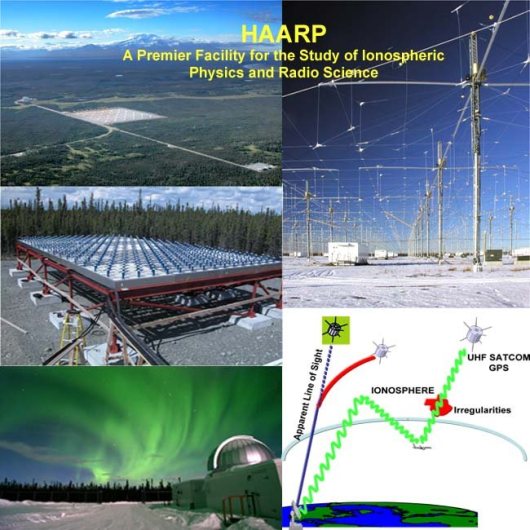 “And the nations were angry, and thy wrath is come, and the time of the dead, that they should be judged, and that thou shouldest give reward unto thy servants the prophets, and to the saints, and them that fear thy name, small and great; and shouldest destroy them which destroy the earth.”  Revelations 11:18  